EDITAL DE CREDENCIAMENTO DE DOCENTES/CANDIDATOS A PROFESSOR EVENTUAL – ABRIL – 2024 SOMENTE PARA DOCENTES INSCRITOS NO PROCESSO SELETIVO DO BANCO DE TALENTOS/VUNESP  2024Para todas as unidades escolares, EXCETO PEI.Prezados Diretores,  O Senhor Dirigente Regional da Diretoria de Ensino Leste 5 comunica a abertura de credenciamento para seleção de professores eventuais.  Só poderão se candidatar a vaga de Professor Eventual os docentes que estão devidamente inscritos no processo de atribuição de classes/aulas 2024 (Banco de Talentos /VUNESP).    Os interessados deverão comparecer às escolas conforme orientações abaixo:- É obrigatória a apresentação e entrega de cópia do comprovante de inscrição do Banco de Talentos/VUNESP 2024, extraídos da SED. - Para contratação de professores eventuais não é obrigatório seguir a classificação/pontuação dos docentes. - Os critérios para seleção deverão ser adotados pela Direção da Escola que poderá utilizar: o perfil, o endereço, o trabalho desenvolvido anteriormente na escola, o tempo de magistério, a disciplina de formação, a disponibilidade de horário, entre outros. - Não é permitido o credenciamento por procuração, ou seja, os interessados deverão comparecer, pessoalmente, às escolas. PERÍODO DE CREDENCIAMENTO:  NÚMERO DE PROFESSORES EVENTUAIS POR UNIDADE ESCOLAR: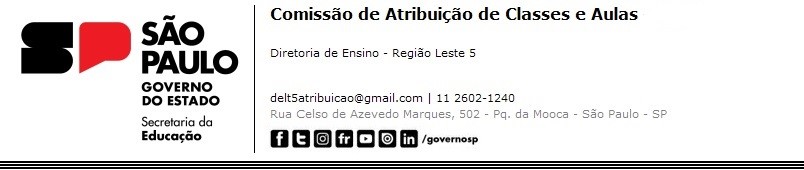 Período de credenciamento  10/04/24   a 23/04/24Local Unidades Escolares de preferênciaHorário de atendimento nas escolas Das 8 às 12h e das 14 às 16h Documentos necessários para o Credenciamento Cópia do RG;
Cópia do comprovante de inscrição do Banco de Talentos/VUNESP 2024Horário de trabalho A ser definido pela direção da Unidade Escolar ESCOLA ESCOLA SEGMENTO SEGMENTO ENDEREÇO ENDEREÇO TELEFONE TELEFONE VAGAS VAGAS DIRETORE.E. AMADEU AMARALE.E. AMADEU AMARALFUND II - EM FUND II - EM Largo São José do Belém,415 Largo São José do Belém,415     2694-3382     2694-3382 55Prof. DonizettiE.E. AMELIA DE ARAUJO, DONAE.E. AMELIA DE ARAUJO, DONAFUND II - EM FUND II - EM R: Vacanga,415R: Vacanga,4152781-08282781-082855Profa. MárciaE.E. ANDRE OHL E.E. ANDRE OHL FUND I FUND I Av. Sapopemba, 3244Av. Sapopemba, 32442216-00482216-004844Prof. Rejane E.E. PROFESSOR ANDRÉ XAVIER GALLICHOE.E. PROFESSOR ANDRÉ XAVIER GALLICHOFUND I -II e EM FUND I -II e EM R: Da Mooca, 4650R: Da Mooca, 46502601-28482601-284855Profa. Deise E.E. PROFESSORA ARACY LEME DA VEIGA RAVACHEE.E. PROFESSORA ARACY LEME DA VEIGA RAVACHEFUND II - EM FUND II - EM Pça Cândido Mendes de Almeida,184 Pça Cândido Mendes de Almeida,184 2721-29832721-298355Profa. Mônica E.E. ASCENDINO REIS, PROFESSOR E.E. ASCENDINO REIS, PROFESSOR EM EM R:Tuiuti, 2865R:Tuiuti, 28652673-01252673-012566Prof. Eduardo E.E. BEATRIZ R BASSI ASTORINO, PROFESSORAE.E. BEATRIZ R BASSI ASTORINO, PROFESSORAFUND I - II FUND I - II Rua Juiz de Fora, 366Rua Juiz de Fora, 3662213-65052213-650566Profa. Chrislaine E.E. BLANCA ZWICKER SIMOES, PROFESSORAE.E. BLANCA ZWICKER SIMOES, PROFESSORAFUND IFUND IR: Inspetor Mario Teixeira, 41 R: Inspetor Mario Teixeira, 41 2671-21882671-218855Profa. AparecidoE.E. PROFESSORA BRANCA DE CASTRO DO CANTO E MELLOE.E. PROFESSORA BRANCA DE CASTRO DO CANTO E MELLOFUND II - EM FUND II - EM R: Costa Barros, 2521R: Costa Barros, 25212717-34872717-348744Prof. ReginaldoE.E. CESAR MARENGOE.E. CESAR MARENGOFUND I FUND I R: Joaquim Peixoto, 108R: Joaquim Peixoto, 1082301-22842301-228444Profa. Paula E.E.  CONGONHAS DO CAMPO, VISCONDE DE E.E.  CONGONHAS DO CAMPO, VISCONDE DE FUND IIFUND IIR: Tuiuti,2051R: Tuiuti,20512293-38132293-381333Prof. José Nilton E.E. DOMINGOS FAUSTINO, SARMIENTO E.E. DOMINGOS FAUSTINO, SARMIENTO FUND IFUND IR: 21 de Abril, 970R: 21 de Abril, 9702694-52872694-528755Profa. DanielaE.E.  DUQUE DE CAXIASE.E.  DUQUE DE CAXIASFUND I FUND I R: Cel. João Oliveira Melo, 967 R: Cel. João Oliveira Melo, 967 2721-79262721-792633Profa. Ana Carolina E.E.  EDUARDO CARLOS PEREIRA E.E.  EDUARDO CARLOS PEREIRA FUND I FUND I Av: Inconfidência Mineira, 576 Av: Inconfidência Mineira, 576 2724-58652724-586544Prof. Viviane E.E.  ERASMO BRAGAE.E.  ERASMO BRAGAFUND IFUND IR: Maria Eugênia, 190R: Maria Eugênia, 1902093-51822093-518244Profa. Fabiana E.E. FLORINDA CARDOSO, PROFESSORA E.E. FLORINDA CARDOSO, PROFESSORA FUND I FUND I R: itaúna,748 R: itaúna,748 2967-48202967-482044Profa. CássiaE.E.  FRANCISCO DA COSTA GUEDES E.E.  FRANCISCO DA COSTA GUEDES FUND I – IIFUND I – IIAv: Das Cerejeiras, 2435 Av: Das Cerejeiras, 2435 2212-34222212-342255Profa. CristinaE.E.  GASTAO STRANG, PROFESSORE.E.  GASTAO STRANG, PROFESSORFUND I FUND I R: Mafalda,405R: Mafalda,4052116-59602116-596033Profa. Patrícia E.E.  GUILHERME GIORGI, COMENDADORE.E.  GUILHERME GIORGI, COMENDADORFUND I - II FUND I - II R: Sebastião Marchesoni, 50 R: Sebastião Marchesoni, 50 2721-91712721-917155Profa. SimoneE.E.  HEROIS DA FEBE.E.  HEROIS DA FEBFUND II - EM FUND II - EM R: Sd. Benedito Eliseu dos Santos,s/n R: Sd. Benedito Eliseu dos Santos,s/n 2954-59152954-591566Profa. TatianaE.E.  HORACIO LAFER MINISTROE.E.  HORACIO LAFER MINISTROFUND I FUND I R: Dias da Silva,1464R: Dias da Silva,14642636-50222636-502255Profa. LeilaE.E.  IRENE DE LIMA, PAIVA PROFESSORAE.E.  IRENE DE LIMA, PAIVA PROFESSORAFUND I - II FUND I - II R: Lutécia,1966 R: Lutécia,1966 2097-01892097-018955Profa. FernandaE.E.  JAIME CORTESAOE.E.  JAIME CORTESAOFUND I FUND I R: Jorge Washington,53R: Jorge Washington,532781-76002781-760033Profa. Mirian E.E. JOAO BORGES, PROFESSORFUND I - II FUND I - II R: Itapura,976R: Itapura,9762293-24832293-248355Profa. Lilian Profa. Lilian E.E. JOAO CLIMACO DA SILVA KRUSE, PROFESSORFUND I FUND I R: Tuiuti, 2965R: Tuiuti, 29652673-41002673-410033Profa. Cleide Profa. Cleide E.E. JOAO DIAS DA SILVEIRA, PROFESSOR EM EM R: Souza Breves, 80 R: Souza Breves, 80 2091-6860 2091-6860 33Profa. CristinaProfa. CristinaE.E.  JOAO VIEIRA DE ALMEIDAFUND II - EM FUND II - EM Av: Guilherme Cotching,1272 Av: Guilherme Cotching,1272 2631-2651 2631-2651 66Prof. Eduardo Prof. Eduardo E.E. JOAQUIM BRAGA DE PAULA, PROFESSORFUND II - EM FUND II - EM Av: do Oratório, 4330 Av: do Oratório, 4330 2702-11222702-112244Profa. Gabriela Profa. Gabriela E.E.  JOSE CHEDIAKFUND II - EM FUND II - EM Av: do Oratório, 2320 Av: do Oratório, 2320 2216-79092216-790966Profa. Vilma Profa. Vilma E.E.  JULIO MAIAFUND IFUND IR: Sobral Junior, 234 R: Sobral Junior, 234 2631-71102631-71104 4 Profa. Maria Lucilene Profa. Maria Lucilene E.E.  LUIZA MENDES CORREA DE SOUZA, PROFESSORA FUND I - II - EM FUND I - II - EM R: prof. Luiz Inácio de Anhaia Mello, 5796 R: prof. Luiz Inácio de Anhaia Mello, 5796 2115-52052115-520555Prof. AlmirProf. AlmirE.E.  MARIA DA GLORIA COSTA E SILVA, PROFESSORA FUND II - EM FUND II - EM R: Dr. Monteiro de Barros, 110 R: Dr. Monteiro de Barros, 110 2143-26342143-263466Prof. LúcioProf. LúcioE.E.  MARIA MONTESSORIFUND II - EM FUND II - EM Av: Conceição, 2288 Av: Conceição, 2288 2901-24902901-249044Prof. Luiz Prof. Luiz E.E. MARIA PRESTES MAIAFUND I FUND I R: Antônio Ferraciolli, 283 R: Antônio Ferraciolli, 283 2721-33772721-337744Profa. Márcia Profa. Márcia E.E. MARIO MARQUES DE OLIVEIRA, PROFESSOREM EM R: Buenópolis, 234R: Buenópolis, 2342965-58142965-581466Profa. AfraProfa. AfraE.E.  PROFESSOR MAXIMO RIBEIRO NUNESFUND I FUND I R: Sd. Antônio  R. Oliveira, 174 R: Sd. Antônio  R. Oliveira, 174 2954-54802954-548044Prof. DanielProf. DanielE.E.  PROFESSOR MOACYR CAMPOS FUND II - EM FUND II - EM Av: Rio das Pedras, 2022 Av: Rio das Pedras, 2022 2721-30452721-304566Profa. ReginaProfa. ReginaE.E.  NAGIB IZARFUND I FUND I R: Monte Cardoso, 671 R: Monte Cardoso, 671 2727-39212727-392144Profa. SôniaProfa. SôniaE.E.  ORVILLE DERBYFUND II - EM FUND II - EM R: Saigon, 55R: Saigon, 552674-29772674-297755Profa. IaraProfa. IaraE.E.  OSWALDO CATALANOEM EM R: Felipe Camarão, 350 R: Felipe Camarão, 350 2092-54512092-545166Profa. AndersonProfa. AndersonE.E.  PROFESSOR PAULO CAVALCANTI DE ALBUQUERQUE FUND I FUND I R: Fábio, 167R: Fábio, 1672104-30022104-300244Profa. LucianaProfa. LucianaE.E. SENADOR PAULO EGYDIO DE OLIVEIRA CARVALHOFUND II - EM FUND II - EM R: Araritaguaba,1264R: Araritaguaba,12642954-47572954-475766Prof. Valdir Prof. Valdir E.E.  PROFESSOR SANTOS AMARO DA CRUZ FUND II - EM FUND II - EM Av: Da Barreira Grande, 795 Av: Da Barreira Grande, 795 2301-38422301-384266Profa. Sônia Profa. Sônia E.E.  DOUTOR SECUNDINO DOMINGUES FILHO FUND I - II -EM FUND I - II -EM R: Secundino Dominguez, 136 R: Secundino Dominguez, 136 2211-92972211-929744Profa. Maria de Lourdes Profa. Maria de Lourdes E.E. PROFESSOR WOLNY DE CARVALHO RAMOSFUND I - II -EMFUND I - II -EMR: Bom Jesus,909R: Bom Jesus,9092965-75922965-759266Prof. EmersonProf. Emerson